جامعة لونيسي علي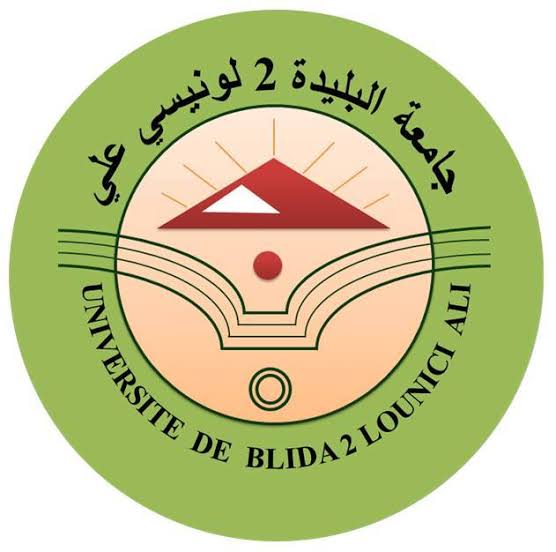 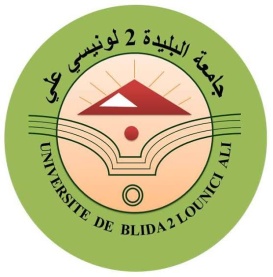 كلية العلوم الاقتصادية والعلوم التجارية وعلوم التسييردليل إعداد مذكرة ماسترلفائدة طلبة الماستر 2 جميع الشعب و التخصصاتمعتمد بموجب محضر الاجتماع التنسيقي للجان العلمية لكلية العلوم الاقتصادية والعلوم التجارية وعلوم التسيير    رقم 02 بتاريخ 11/12/2022ملاحظة هامة : يجب التقيد التام بمحتوى هذا الدليلكما يمكن تحرير المذكرة على هذا الدليل مباشرةوزارة التعليم العالي والبحث العلمي ( غليظ حجم 18 ) 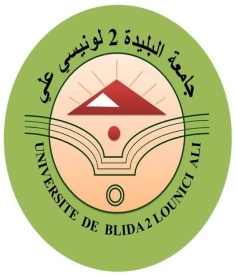 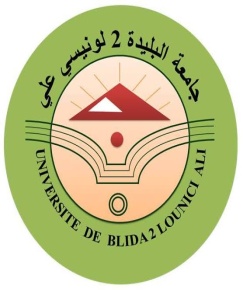 جامعة لونيسي علي ( غليظ حجم 18 )كلية العلوم الاقتصادية والعلوم التجارية وعلوم التسيير( غليظ حجم 18 )قسم ....................... ( غليظ حجم 16 )مذكرة مكملة لنيل شهادة الماستر (ل م د) ( غليظ حجم 16 )تخصص: ..................... ( غليظ حجم 16 )العنوان: ( غليظ حجم 16 )من إعداد الطالب:     ( غليظ حجم 16 )                                تحت إشراف الأستاذ:                                                                                 د.ملاحظة: نوع الخط Simplified Arabic  في كل صفحة الواجهة السنة الجامعية:.......-.......... ( غليظ حجم 15 )ملاحظات هامة : -يتراوح عدد صفحات المذكرة بين 65 و100 صفحة على الأكثر  (تحسب كل الصفحات من المقدمة إلى آخر صفحة). تفاديا للحشو واستنساخ كل ما كتبه الآخرون ينصح الطالب ألا يستخدم في الجانب النظري سوى المعلومات التي تتعلق فعلا بالدراسة الميدانية. إذ لا تقاس أهمية البحث على أساس حجمه (عدد صفحاته) بل بمدى مساهمة الطالب في التحليل والنقد.-الخط المستخدم ضمن كل المذكرة للغة العربية SimplifiedArabic حجم 14*العنوان: حجم الخط 16 سميك GRAS   SimplifiedArabic.*الفقرة حجم الخط 14SimplifiedArabicعادي.*التهميش حجم الخط SimplifiedArabic 12عادي-الخط المستخدم ضمن كل المذكرة للغة الأجنبية Times New Roman *العنوان حجم الخط14 سميك GRAS*الفقرة حجم الخط12عادي*التهميش حجم الخط 10عادي-هوامش الصفحات: 2.5 سم أعلى وأسفل، 3 سم يمين، 2 سم يسار.-التصريح الشرفي ضروري و يكون ممضي من طرف الطلبة ( الطالب) ، يأتي مباشرة بعد واجهة المذكرة قبل المستخلص ، نوع الخط SimplifiedArabic حجم 16 INTERLIGNE ،  CM ; SIMPLE3 . لا يقبل إيداع المذكرة بدون وجود التصريح الشرفي بمتنها كما هو موضح في النموذج المرفق ، يأتي مباشرة بعد واجهة المذكرة - تشمل المقدمة العناصر التالية:  * تمهيد، طرح الإشكالية الفرضيات، أسباب اختيار الموضوع، أهداف وأهمية الدراسة، ، حدود الدراسة، منهج البحث والأدوات المستخدمة، الدراسات السابقة...- الفصل النظري:يكتفي الطالب بذكر وتحليل ما له علاقة مباشرة بجانب الميداني ( التطبيقي)  بصورة مختصرة ومركزة تقسم هذه الأدبيات إلى مباحث ضمن فصل وحيد، أو فصلين نظريين على الأكثر.-الفصل الميداني ( دراسة حالة ، دراسة ميدانية ، دراسة تطبيقية ، دراسة قياسية ، دراسة مقارنة .....) : يتم من خلاله إسقاط ماتم تناوله في الجانب النظري ، يكون منظم في شكل مباحث ضمن فصل وحيد .-الخاتمة تشمل العناصر التالية :خلاصة تشمل حوصلة ملخصة تذكيرية بموضوع الدراسة والهدف المرجو منها ، ثم التطرق إلى العناصر التالية : - الإجابة على الإشكالية الرئيسية  -نتائج الدراسة النظرية والتطبيقية ( مع نتائج اختبار الفرضيات ) -مقترحات الدراسة-آفاق الدراسة-التوثيق أو التهميش : -يكون توثيق المعلومات في متن المذكرة أسفل كل صفحة وفق المنهجية العلمية المتعارف عليها .-يمكن الاعتماد على طريقة APA تصريح شرفي   نشهد أن  هذه المذكرة المقدمة  للحصول على  شهادة الماستر  من كلية العلوم الاقتصادية العلوم التجارية وعلوم التسيير- جامعة لونيسي علي -  هي نتيجة جهد شخصي، احترمنا فيها أخلاقيات البحث العلمي  ) خاصة ما تعلق بتجنب السرقة العلمية (، مما يجعلنا أصاحب حقوق ملكيتها الفكرية مع تحمل مسؤولية محتواها. ونرخص  بالاقتباس منها شريطة الإقرار  بذلك وفق  قواعد المنهجية العلمية المتعارف عليها.( حجم 14)     اسم ولقب الطالب 1:                                                  الإمضاء :( حجم 14)     اسم ولقب الطالب 2:                                                 الإمضاء:ملاحظة : في حال ثبوت سرقة علمية ، تتخذ في حق مؤلفي المذكرة الإجراءات القانونية  المعمول بها.المستخلص باللغة العربية  ( في حدود 200كلمة على الأكثر ) (الفقرة الأولى): هدف الدراسة، منهج الدراسة، الطُرق والأدوات المستخدمة، عينة الدراسة. (الفقرة الثانية): أهم نتائج الدراسة (وليس كلها):  (الفقرة الثالثة): أهم اقتراحات أو توصيات (وليس كلها): كلمات مفتاحية:كلمة1؛ كلمة2؛ كلمة3؛ كلمة4؛ كلمة5. لا تقل عن 3 كلمات ولا تتجاوز 5، مفصول بينها بفاصلة منقوطة " ؛ ".-ملاحظة: نوع الخط Simplified Arabic  حجم 14  في كامل المذكرة  ، ماعدا العناوين تكون بحجم 16 .-التباعد بين الأسطر INTERLIGNE  1.5 CM ; SIMPLE المستخلص باللغة الإنجليزية (في حدود 200كلمة على الأكثر)AbstractThe first item in your thesis should be an abstract of a few short paragraphs (within one page) summarising the thesis.  It is suggested that the abstract be structured as follows (in 3 paragraphs):Study Aims, Methods & Materials, Study Tool, Study Sample. (1 st paragraph)The most important Conclusions and results: (2 nd paragraph)The most important recommendations: (3 rd paragraph) .Key words: Keyword1; Keyword2; Keyword3; Keyword4; Keyword5.(from 3 to 5 key words, Separated by a semicolon ";").الإهداءنص الإهداء، نص الإهداء، نص الإهداء، نص الإهداء، نص الإهداء، نص الإهداء، نص الإهداء، نص الإهداء، نص الإهداء، نص الإهداء، نص الإهداء، نص الإهداء، نص الإهداء، نص الإهداء، نص الإهداء.نص الإهداء، نص الإهداء، نص الإهداء، نص الإهداء، نص الإهداء، نص الإهداء، نص الإهداء، نص الإهداء، نص الإهداء، نص الإهداء، نص الإهداء، نص الإهداء، نص الإهداء، نص الإهداء، نص الإهداء.ملاحظة :  لا يزيد عن صفحة واحدة لكل طالب.شكر وتقديرنص الشكر والتقدير، نص الشكر والتقدير، نص الشكر والتقدير، نص الشكر والتقدير، نص الشكر والتقدير، نص الشكر والتقدير، نص الشكر والتقدير، نص الشكر والتقدير، نص الشكر والتقدير، نص الشكر والتقدير، نص الشكر والتقدير، نص الشكر والتقدير، نص الشكر والتقدير.نص الشكر والتقدير، نص الشكر والتقدير، نص الشكر والتقدير، نص الشكر والتقدير، نص الشكر والتقدير، نص الشكر والتقدير، نص الشكر والتقدير، نص الشكر والتقدير، نص الشكر والتقدير.ملاحظة :  لا يزيد عن صفحة واحدةالفهرس ( غليظ حجم 18 ) قائمة الجداولملاحظة : جدول (1.1) : 1 يشير الى الفصل الاول ، 1 ترتيب الجدول في الفصل الاول جدول (1.2)    2 يشير الى الفصل الثاني ، 1  ترتيب الجدول في الفصل الثانيحجم الخط داخل الجدول على متن المذكرة  يكون12 بالنسبة للغة العربية و10 بالنسبة للغة الأجنبية، وحدود الجداول اليمنى واليسرى لا يمكن أن تتجاوز هوامش الصفحة.كما هو موضح في المثال أدناه جدول (1.2): توزيع عينة الدراسة حسب متغير الجنس (حجم الخط "13"، غليظ )المصدر: من إعداد الطاب بالاعتماد على نتائج التحليل الاحصائي (حجم الخط "12"، عادي)قائمة الأشكالملاحظة : شكل (1.1) : 1 يشير الى الفصل الاول ، 1 ترتيب الشكل في الفصل الاول شكل(1.2): 2 يشير الى الفصل الثاني  ، 1ترتيب الشكل في الفصل الثاني تعرض الأشكال على متن المذكرة كماهو موضح في المثال الموالي بشكل (2.3): منحنى التوزيع الطبيعي (حجم الخط "12"، غليظ)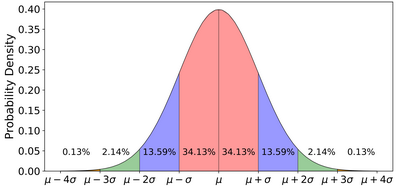 المصدر: من إعداد الطاب بالاعتماد على نتائج التحليل الاحصائي (حجم الخط "12"، عادي)قائمة الملاحقملاحظة :         ملحق (1.1) : 1 يشير الى الفصل الأول ، 1 ترتيب الملحق في الفصل الاول  ملحق (1.2): 2 يشير الى الفصل الثاني  ، 1ترتيب الملحق في الفصل الثانيالملاحق تشمل مخرجات التحليل الإحصائي مثل SPSS ،   AMOS .......................الخ ، وكل الوثائق المتعلقة بالجانب النظري والتطبيقي التي تخدم البحث  قائمة الاختصارات في حال وجود مختصراتواجهة المقدمةتكون في وسط الصفحة حجم 28 غليظ تمهيد أو توطئة مختصرة حول الموضوع ( مكونة  من ثلاثة فقرات على الأكثر )  ، ثم التطرق إلى عناصر المقدمة كما يلي : الإشكالية 2. التساؤلات الفرعية 3. فرضيات الدراسة4 . النموذج المقترح للدراسة  إن وجد 5. أهداف الدراسة6.أهمية الدراسة7.أباب اختيار الموضوع 8. منهج الدراسة9. حدود الدراسة (الحدود الموضوعية ، الحدود المكانية ، الحدود الزمنية ، الحدود البشرية  إن وجدت ) 10. صعوبات الدراسة  إن وجدت 11. الدراسات السابقة  ( مع ضرورة إدراج فقرة تبين فيها ما يميز دراستك عن الدراسات السابقة ) 12. هيكلة الدراسة ( تعرض  في شكل فقرات ) واجهة الفصل الأول : تحسب ولا ترقمتكون في وسط الصفحة حجم 28 غليظ تمهيد الفصل :.................. ( حجم الخط 16 غليظ)المحتوى  ( حجم الخط 14 عادي).........................................................................................................................................................................................................................................................................................................المبحث الأول: العنوان   ( حجم الخط 16 غليظ)المحتوى  ( حجم الخط 14 عادي)...............................................................................................................................................................................................................................................................................................................المطلب الأول: ............................. ( حجم الخط 16 غليظ)المحتوى  ( حجم الخط 14 عادي) ..............................................................................................................................................................................................................................................................................................................الفرع الأول : ............................. ( حجم الخط 14 غليظ)المحتوى  ( حجم الخط 14 عادي)...............................................................................................................................................................................................................................................................................................................الفرع الثاني : ............................. ( حجم الخط 14 غليظ)المحتوى  ( حجم الخط 14 عادي)...............................................................................................................................................................................................................................................................................................................الفرع الثالث : ............................. ( حجم الخط 14 غليظ)المحتوى  ( حجم الخط 14 عادي)...............................................................................................................................................................................................................................................................................................................المطلب الثاني: ............................. ( حجم الخط 16 غليظ)الفرع الأول : ............................. ( حجم الخط 14 غليظ)المحتوى  ( حجم الخط 14 عادي)...............................................................................................................................................................................................................................................................................................................الفرع الثاني : ............................. ( حجم الخط 14 غليظ)المحتوى  ( حجم الخط 14 عادي)...............................................................................................................................................................................................................................................................................................................الفرع الثالث : ............................. ( حجم الخط 14 غليظ)المحتوى  ( حجم الخط 14 عادي)...............................................................................................................................................................................................................................................................................................................المطلب الثالث: ............................. ( حجم الخط 16 غليظ)الفرع الأول : ............................. ( حجم الخط 14 غليظ)المحتوى  ( حجم الخط 14 عادي)...............................................................................................................................................................................................................................................................................................................الفرع الثاني : ............................. ( حجم الخط 14 غليظ)المحتوى  ( حجم الخط 14 عادي)...............................................................................................................................................................................................................................................................................................................الفرع الثالث : ............................. ( حجم الخط 14 غليظ)المحتوى  ( حجم الخط 14 عادي).............................................................................................................................................................................................................................................................................................................المبحث الثاني: ................................................. ( حجم الخط 16 غليظ).....................................................................................................المطلب الأول: ............................. ( حجم الخط 16 غليظ)..........................................................................................................................................................................................................الفرع الأول : ............................. ( حجم الخط 14 غليظ)المحتوى  ( حجم الخط 14 عادي)...............................................................................................................................................................................................................................................................................................................الفرع الثاني : ............................. ( حجم الخط 14 غليظ)المحتوى  ( حجم الخط 14 عادي)...............................................................................................................................................................................................................................................................................................................الفرع الثالث : ............................. ( حجم الخط 14 غليظ)المحتوى  ( حجم الخط 14 عادي)...............................................................................................................................................................................................................................................................................................................المطلب الثاني: ............................. ( حجم الخط 16 غليظ)الفرع الأول : ............................. ( حجم الخط 14 غليظ)المحتوى  ( حجم الخط 14 عادي)...............................................................................................................................................................................................................................................................................................................الفرع الثاني : ............................. ( حجم الخط 14 غليظ)المحتوى  ( حجم الخط 14 عادي)...............................................................................................................................................................................................................................................................................................................الفرع الثالث : ............................. ( حجم الخط 14 غليظ)المحتوى  ( حجم الخط 14 عادي).........................................................................................................................................................................................................................................................................................................المطلب الثالث: ............................. ( حجم الخط 16 غليظ)الفرع الأول : ............................. ( حجم الخط 14 غليظ)المحتوى  ( حجم الخط 14 عادي)...............................................................................................................................................................................................................................................................................................................الفرع الثاني : ............................. ( حجم الخط 14 غليظ)المحتوى  ( حجم الخط 14 عادي)...............................................................................................................................................................................................................................................................................................................الفرع الثالث : ............................. ( حجم الخط 14 غليظ)المحتوى  ( حجم الخط 14 عادي)المبحث الثالث: ................................................. ( حجم الخط 16 غليظ)..........................................................................................................................................................................................................المطلب الأول: ............................. ( حجم الخط 14 غليظ)الفرع الأول : ............................. ( حجم الخط 14 غليظ)المحتوى  ( حجم الخط 14 عادي).........................................................................................................................................................................................................................................................................................................الفرع الثاني : ............................. ( حجم الخط 14 غليظ)المحتوى  ( حجم الخط 14 عادي)...............................................................................................................................................................................................................................................................................................................الفرع الثالث : ............................. ( حجم الخط 14 غليظ)المحتوى  ( حجم الخط 14 عادي).........................................................................................................................................................................................................................................................................................................المطلب الثاني: ............................. ( حجم الخط 16 غليظ)الفرع الأول : ............................. ( حجم الخط 14 غليظ)المحتوى  ( حجم الخط 14 عادي).....................................................................................................الفرع الثاني : ............................. ( حجم الخط 14 غليظ)المحتوى  ( حجم الخط 14 عادي)...............................................................................................................................................................................................................................................................................................................الفرع الثالث : ............................. ( حجم الخط 14 غليظ)المحتوى  ( حجم الخط 14 عادي)...............................................................................................................................................................................................................................................................................................................المطلب الثالث: ............................. ( حجم الخط 16 غليظ)المحتوى  ( حجم الخط 14 عادي)....................................................................................................................................................................................................الفرع الأول : ............................. ( حجم الخط 14 غليظ)المحتوى  ( حجم الخط 14 عادي)..............................................................................................................................................................................................................................................................................................................الفرع الثاني : ............................. ( حجم الخط 14 غليظ)المحتوى  ( حجم الخط 14 عادي)..........................................................................................................................................................................................................الفرع الثالث : ............................. ( حجم الخط 14 غليظ)المحتوى  ( حجم الخط 14 عادي)...............................................................................................................................................................................................................................................................................................................خلاصة الفصل :.................. ( حجم الخط 16 غليظ)المحتوى  ( حجم الخط 14 عادي)............................................................................................................................................................................................................ملاحظة : بقية الفصول تكون بنفس الطريقة .واجهة الخاتمةتحسب ولا ترقمتكون في وسط الصفحة حجم 28 غليظخلاصة تشمل حوصلة ملخصة تذكيرية بموضوع الدراسة والهدف المرجو منها ، ثم التطرق الى العناصر التالية : 1. نتائج الدراسة النظرية والتطبيقية  مع نتائج اختبار الفرضيات مقترحات الدراسة3. آفاق الدراسةواجهة المراجع والمصادرتحسب ولا ترقمتكون في وسط الصفحة حجم 28 غليظ-المصادر والمراجع : تذكر جميع المراجع المستخدمة في المذكرة ، مرتبة ترتيبا أبجديا ، مقسمة كما يلي : 1. المصادر والمراجع باللغة العربيةأولا: الكتب ثانيا: أطروحات الدكتوراه والرسائل الجامعية  ثالثا: مقالات المجلات وبحوث الملتقياترابعا: القوانين والمراسيمخامسا: المراجع على الشبكة الانترنت سادسا: مراجع أخرى2. المصادر والمراجع باللغة الأجنبيةأولا: الكتب ثانيا: أطروحات الدكتوراه والرسائل الجامعية  ثالثا: مقالات المجلات وبحوث الملتقيات رابعا: القوانين والمراسيم خامسا: المراجع على شبكة الانترنت سادسا: مراجع أخرىواجهة الملاحقتكون في وسط الصفحةحجم 28 غليظالملاحق  تكون إما وثائق مؤسسات، أو مخرجات برامج إحصائية،..الخ  ، لابد أن تحتوي المذكرة على ملاحق  الملحق رقم .....: ........................ الملحق رقم 2: ... ...الخانتهى رقم الصفحة			العنوان	(غليظ حجم 16 ) ترقيم رومانيالمستخلص ترقيم رومانيالإهداءترقيم رومانيالشكرترقيم رومانيالفهرس ترقيم رومانيقائمة الجداولترقيم رومانيقائمة الأشكالترقيم أبجدي ( أ-....ه) مقدمةالفصل الأول: ............................................. (غليظ حجم 18 )02تمهيد الفصل 02المبحث الأول: ........................................... (غليظ حجم 16 )...المطلب الأول: ............................................ (عادي حجم 16 )...المطلب الثاني: ........................................... (عادي حجم 16 )...المطلب الثالث: ........................................... (عادي حجم 16 )...المبحث الثاني: ............................................ (غليظ حجم 16 )...المطلب الأول: ............................................ (عادي حجم 16 )...المطلب الثاني: ........................................... (عادي حجم 16 )...المطلب الثالث: ......................................... (عادي حجم 16 )...المبحث الثالث: ......................................... (غليظ حجم 16 )...المطلب الأول: .......................................... (عادي حجم 16 )...المطلب الثاني: ......................................... (عادي حجم 16 )...المطلب الثالث: ......................................... (عادي حجم 16 )...خلاصة الفصل...الفصل الثاني: ........................................... (غليظ حجم 16 )...تمهيد الفصل...المبحث الأول : .......................................... (غليظ حجم 16 )...المطلب الأول: ........................................... (عادي حجم 16 )...المطلب الثاني: .......................................... (عادي حجم 16 )...المطلب الثالث: .......................................... (عادي حجم 16 )...المبحث الثاني: ........................................... (غليظ حجم 16 )...المطلب الأول: ........................................... (عادي حجم 16 )...المطلب الثاني:............................................ (عادي حجم 16 )...المطلب الثالث: ........................................... (عادي حجم 16 )...المبحث الثالث: ........................................... (غليظ حجم 16 )...المطلب الأول: :.......................................... (عادي حجم 16 )...المطلب الثاني :............................................ (عادي حجم 16 )...خلاصة الفصل...الخاتمة.................................................... (غليظ حجم 16 )...قائمة المراجع............................................. (غليظ حجم 16 )...الملاحق................................................... (غليظ حجم 16 )الرقمالعنوانصجدول (1.1)عنوان الجدول هنارقمجدول (2.1)عنوان الجدول هنارقمجدول (1.2)عنوان الجدول هنارقمجدول (2.2)عنوان الجدول هنارقمالجنس التكرارالنسبة المئويةذكر 6984.1أنثى1315.9المجموع82100.0الرقمالعنوانصشكل (1.1)عنوان الشكل هنارقمشكل (2.1)عنوان الشكل هنارقمشكل (1.2)عنوان الشكل هنارقمشكل (2.2)عنوان الشكل هنارقمالرقمالعنوانصملحق (1.1)ملحق (2.1)ملحق (1.2)ملحق (2.2)الإختصارالمعنىرمز الاختصاررمز الاختصاررمز الاختصاررمز الاختصاررمز الاختصاررمز الاختصاررمز الاختصاررمز الاختصاررمز الاختصاررمز الاختصاررمز الاختصاررمز الاختصاررمز الاختصاررمز الاختصارامسح الملحق ضوئيا، وضعه هنا امسح الملحق ضوئيا، وضعه هنا